.Start: 24 counts on the word “Beautiful”S1: Step Fwd L, Point Right HOLD, Basic ½ Turn LS2: Step Fwd L, Point Right HOLD, Basic ½ Turn LS3: ½ Diamond Fallaway LS4: Fwd L, Touch R, Kick R, R 1/8 turn R CoasterS5: Fwd L, ½ Drag Turn L, Run Back R, L RS6: ¼ L Sway, HOLD X2, Rolling Vine RS7: L Twinkle, R TwinkleS8: ½ L Twinkle, R TwinkleS9: 1/8 Turn R, Cross L, Drag R, Cross R, Drag L**RESTART HERE ON WALLS 1 & 3**S10: Cross L, Hitch R, Kick R, Run Back R, L, Turn 1/8 turn RS11: L Weave, Sway R, HOLD x2S12: Sway L, R, L, Rolling Vine R 1/8 Turn RRestarts: Wall 1 facing 7.30, Wall 3 facing 10.30Ending: You will be facing 1.30 on the last rotation, dance the first 9 counts so you are facing 7.30, cross unwind Left to face the front.Email; gypsycowgirl70@hotmail.comFlowers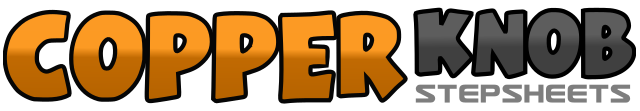 .......Count:72Wall:4Level:Intermediate.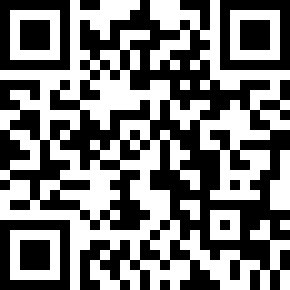 Choreographer:Vikki Morris (UK) - June 2022Vikki Morris (UK) - June 2022Vikki Morris (UK) - June 2022Vikki Morris (UK) - June 2022Vikki Morris (UK) - June 2022.Music:Flower Shops (feat. Morgan Wallen) - Ernest : (amazon)Flower Shops (feat. Morgan Wallen) - Ernest : (amazon)Flower Shops (feat. Morgan Wallen) - Ernest : (amazon)Flower Shops (feat. Morgan Wallen) - Ernest : (amazon)Flower Shops (feat. Morgan Wallen) - Ernest : (amazon)........1 2 3Step forward Left, Point Right to Right side, HOLD (1.30)4 5 6Step back on Right, Turn ½ turn Left, Step forward on Right (7.30)1 2 3Step forward Left, Point Right to Right side, HOLD (7.30)4 5 6Step back on Right, Turn ½ turn Left, Step forward on Right (1.30)1 2 3Cross Left over Right, Step back Right 1/8 turn Left, Step back Left 1/8 turn Left (10.30)4 5 6Step back Right behind Left, Turn 1/8 turn Left stepping Left to Left side, Turn 1/8 turn Left stepping forward Right (7.30)1 2 3Step forward Left, Touch Right next to Left, Low kick Right forward4 5 6Step back on Right, Turn 1/8 turn Right stepping Left next to Right, Step forward Right (9.00)1 2 3Step forward Left, Turn ½ turn Left bending Right knee and dragging toe over 2 counts (3.00)4 5 6Run back Right, Left, Right1 2 3Turn ¼ turn Left as you Sway Left, HOLD, HOLD (12.00)4 5 6Turn ¼ turn Right stepping forward Right, Turn ½ turn Right stepping back on Left, Turn ¼ turn Right stepping Right to Right side1 2 3Cross Left over Right, Step Right to Right side, Step Left to Left side4 5 6Cross Right over Left, Step Left to Left side, Step Right to Right side1 2 3Cross Left over Right, Turn ¼ Left stepping back on Right, Turn ¼ turn Left stepping Right to Right side (6.00)4 5 6Cross Right over Left, Step Left to Left side, Step Right to Right side1 2 3Turn 1/8 turn Right as you Cross Left over Right, Drag Right forward over 2 counts4 5 6Cross Right over Left, Drag Left forward over 2 counts (7.30)1 2 3Cross Left over Right, Hitch Right, Low kick Right4 5 6Run back Right, Run back Left, Turn 1/8 turn Right stepping Right to Right side (9.00)1 2 3Cross Left over Right, Step Right to Right side, Cross Left behind Right4 5 6Large step to Right side as you sway to Right, HOLD, HOLD1 2 3Step on Left as you sway Left, Sway Right, Sway Left4 5 6Turn ¼ turn Right, Turn ½ Right stepping back on Left, Turn 3/8 Right stepping Right to Right side (10.30)